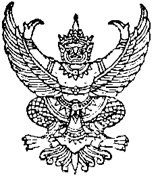 Application for Legalization							     Date…………………………………………………Submission of Document (s) by YourselfFull Name………………………………………………………………………………………………………………………..Passport No.………………………………………………………………………......................................................................Contact Address in Thailand…………………………………………………………………………………………………….Mobile No.………………………………………………………………………………………………………………………Submission of Document (s) on Behalf of the Other Person (s)Full Name ………………………………………………………………………………………………………..........................Passport No. or I.D. No. ………………………………………………………………………………………………………….Contact Address in Thailand………………………………………………………………………………………………………Mobile No.…………………………………………………………………………………………………………………………is empowered to be the representative of the following person :1. Full Name ……………………………………………………………………………………………………………………..Passport No. or I.D. No. …………………………………………………………………………………………………………Contact Address in Thailand……………………………………………………………………………………………………..……………………………………………………………………………… Mobile No.………………………………………..Number of Document (s) Submitted for Legalization…………….........i.e………………………………………………………1.…….……………………………………………….2…………………………………………………………………………..					…………………………………					(Signature of Applicant)NOTE : Please attach the copies of Passport or I.D. Card with the Letter of Power of AttorneyRemarks:.......................................................................................................................................................................................................		For Official Use only Legalization Division, Department of Consular Affairs :Regular Services : 08:00-15:30 hrs. Queue Tickets until 15:00 hrs. Collection of legalized documents after 2 working days.Express Services : 08:00-12:00 hrs. Queue Tickets until 12:00 hrs. Collection within the same day of submission of     legalized documents (Please see the website www.consular.go.th) .     Legalization fee will be levied in accordance with the announcement of the Ministry of Foreign Affairs.Postal Service : For your convenience, Express Mail Service (EMS) for submission of documents and delivery of documents     is available. Please call 0 2575 1058-60 for more information. Regional Passport Offices :  -  Subject to the announcement of each regional passport office.